Программное содержание: - уточнять и расширять знания детей о профессиях людей (врач, повар, пожарный, продавец, строитель, полицейский, портниха);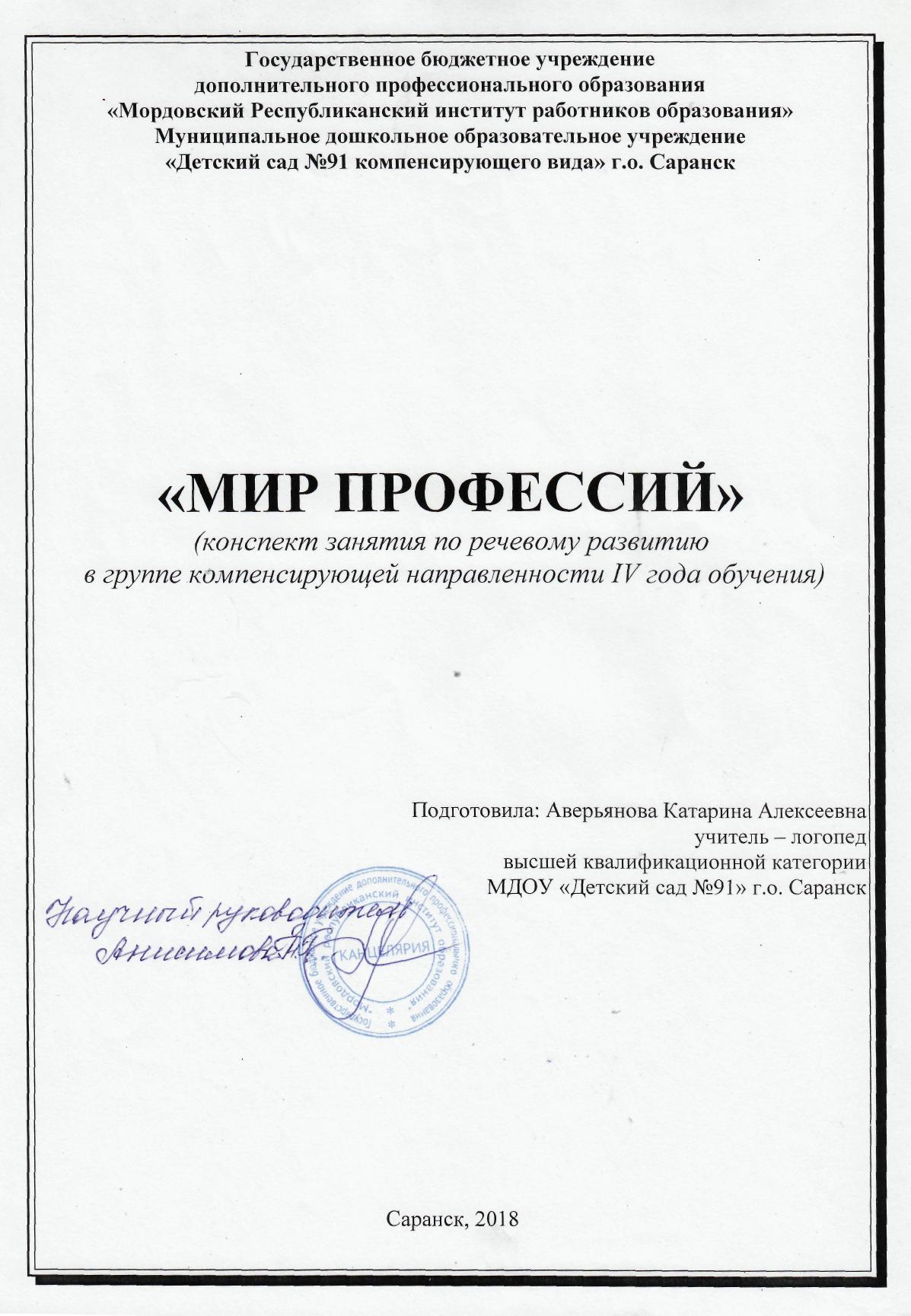 - упражнять в образовании и употреблении существительных в разных падежах ед.числа;- продолжать учить согласовывать числительные с существительными;    - продолжать учить образовывать множественное число существительных; - учить изменять глаголы по временам;   - учить составлять предложения по картинкам; СловарьПредметный: врач, повар, пожарный, продавец, строитель, полицейский, портниха, шприцы, бинты, йод, лекарства, весы, касса.Глагольный: готовить, лечить, тушить, продавать, строить, охранять, защищать.Признаков: добрый, заботливый, ласковый, умный, храбрый, воспитанный.Оборудование: предметные и сюжетные картинкиХод ООД:Орг моментИгра « Повтори за мной»Врач лечит, а врачи лечат.Повар готовит, а повара готовят.Строитель строит, а строителя строят.Пожарный тушит, а пожарные тушат.Продавец продает, а продавцы продают.Портниха шьёт, а портнихи шьют.2.Основная частьИгра «Кому что нужно для работы?»Врачу — шприцы, бинты, йод, лекарства.Учителю — тетради, книги, карандаши, ручка, мел, доска. Логопеду — картинки, зеркало, зонды, спирт, вата.Строителю — цемент, кирпичи, строительные материалы. Воспитателю — книги, картинки, ручка, тетради.Продавцу — весы, счеты, продукты, пакеты, фартук, нож.Игра «Магазин»Я купила в магазине одно зеленое яблоко.Я купила в магазине один желтый банан.Я купила в магазине одну зеленую грушу.Я купила в магазине один красный помидор.Я купила в магазине одно красное  яблоко.Я купила в магазине одну желтую грушу.ФизкультминуткаМаляры известку носят,  (Дети идут по кругу друг за другом, держат в руках воображаемые ведра)Стены кистью купоросят. ( Повернуться лицом в круг, движения воображаемой кистью вверх-вниз)Не спеша разводят мел. (Наклонились, мешают кистью в воображаемом ведре)Я бы тоже так сумел. («Красят»)Игра «Закончи предложение»Строитель красит, а я буду….Врач лечит, а я ….Портниха шьёт, а буду….Пожарный тушит, а я буду….Составление предложений по картинкам.3 .Итог